Absent:                             have no concerns. Voted in advance to approve should majority agree.ENDS:1. Fundamental Skills
2. Work Preparedness
3. Academic Advancement
4. Barton Experience
5. Regional Workforce Needs
6. Barton Services and Regional Locations
7. Strategic Planning
8. Contingency Planning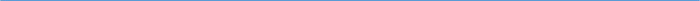 Barton Core Priorities/Strategic Goals Drive Student Success 1. Advance student entry, reentry, retention, and completion strategies. 2. Foster excellence in teaching and learning. Cultivate Community Engagement 3. Expand partnerships & public recognition of Barton Community College. Optimize the Barton Experience 4. Promote a welcoming environment that recognizes and supports student and employee engagement, integrity,  
  inclusivity, value, and growth. Emphasize Institutional Effectiveness 5. Develop, enhance, and align business processes.AGENDA/MINUTESAGENDA/MINUTESTeam NameLearning, Instruction and Curriculum Committee (LICC)Date3/20/2024Time3:30 – 4:30 pmLocationZoom https://bartonccc-edu.zoom.us/my/riegelsbccFacilitatorFacilitatorBrian HoweBrian HoweBrian HoweBrian HoweRecorderSarah Riegel Sarah Riegel Sarah Riegel Sarah Riegel Sarah Riegel Sarah Riegel Team MembersTeam MembersTeam MembersTeam MembersTeam MembersTeam MembersTeam MembersTeam MembersTeam MembersTeam MembersTeam MembersPresent  XAbsent   OPresent  XAbsent   OTeam 1Team 1Team 2Team 3Team 3Non-votingNon-votingNon-votingxBrian Howe Team LeadBrian Howe Team LeadxStephanie Joiner Team LeadxKurt Teal Team LeadKurt Teal Team LeadxElaine Simmons Elaine Simmons oChris BakeroRenae SkeltonRenae SkeltonxJim HillxClaudia MatherClaudia MatherxKathy KottasKathy KottasxJenn BernatisoTyler SchiffelbeinTyler SchiffelbeinxLee MillerxMary DoyleMary DoylexDarren IveyDarren IveyxJosh WinklerxLori CrowtherxMegan SchiffelbeinMegan SchiffelbeinxMary FoleyMary FoleyGuestGuestGuestGuestGuestGuestGuestGuestGuestGuestGuestGuestGuestoDeanna HeierDeanna HeierxJason LindstromxMatt MazouchMatt MazouchoScott McDonaldScott McDonaldxAmanda AllibandAmanda AllibandxLaura ValeriusxDanika BielekDanika BielekxMelissa FeistMelissa FeistAction ItemsAction ItemsAction ItemsAction ItemsAction ItemsAction ItemsAction ItemsReporterReporterReporterNew/RevisedNew/RevisedEffective SemesterBSTC 1036 Computer Concepts & ApplicationsTeam 1 ReviewedOutcomes/Competencies RevisionUpdated to align with KCOGMotion by Stephanie, second by JimApprovedBSTC 1036 Computer Concepts & ApplicationsTeam 1 ReviewedOutcomes/Competencies RevisionUpdated to align with KCOGMotion by Stephanie, second by JimApprovedBSTC 1036 Computer Concepts & ApplicationsTeam 1 ReviewedOutcomes/Competencies RevisionUpdated to align with KCOGMotion by Stephanie, second by JimApprovedBSTC 1036 Computer Concepts & ApplicationsTeam 1 ReviewedOutcomes/Competencies RevisionUpdated to align with KCOGMotion by Stephanie, second by JimApprovedBSTC 1036 Computer Concepts & ApplicationsTeam 1 ReviewedOutcomes/Competencies RevisionUpdated to align with KCOGMotion by Stephanie, second by JimApprovedBSTC 1036 Computer Concepts & ApplicationsTeam 1 ReviewedOutcomes/Competencies RevisionUpdated to align with KCOGMotion by Stephanie, second by JimApprovedBSTC 1036 Computer Concepts & ApplicationsTeam 1 ReviewedOutcomes/Competencies RevisionUpdated to align with KCOGMotion by Stephanie, second by JimApprovedDeanna Heier/Josh WinklerDeanna Heier/Josh WinklerDeanna Heier/Josh WinklerRevisedRevisedSummer 2024CHEM 1802 Fundamentals of General ChemistryTeam 1 ReviewedOutcomes/Competencies RevisionUpdated to align with KCOGMotion by Stephanie, second by ClaudiaApprovedCHEM 1802 Fundamentals of General ChemistryTeam 1 ReviewedOutcomes/Competencies RevisionUpdated to align with KCOGMotion by Stephanie, second by ClaudiaApprovedCHEM 1802 Fundamentals of General ChemistryTeam 1 ReviewedOutcomes/Competencies RevisionUpdated to align with KCOGMotion by Stephanie, second by ClaudiaApprovedCHEM 1802 Fundamentals of General ChemistryTeam 1 ReviewedOutcomes/Competencies RevisionUpdated to align with KCOGMotion by Stephanie, second by ClaudiaApprovedCHEM 1802 Fundamentals of General ChemistryTeam 1 ReviewedOutcomes/Competencies RevisionUpdated to align with KCOGMotion by Stephanie, second by ClaudiaApprovedCHEM 1802 Fundamentals of General ChemistryTeam 1 ReviewedOutcomes/Competencies RevisionUpdated to align with KCOGMotion by Stephanie, second by ClaudiaApprovedCHEM 1802 Fundamentals of General ChemistryTeam 1 ReviewedOutcomes/Competencies RevisionUpdated to align with KCOGMotion by Stephanie, second by ClaudiaApprovedAmanda AllibandAmanda AllibandAmanda AllibandRevisedRevisedFall 2024HIST 1450 History of World Civilization to 1500Team 1 ReviewedRevived Course: Course Title Change, Course Description Change, Outcomes/Competencies RevisionUpdated to align with KCOGMotion by Claudia, second by KurtApprovedHIST 1450 History of World Civilization to 1500Team 1 ReviewedRevived Course: Course Title Change, Course Description Change, Outcomes/Competencies RevisionUpdated to align with KCOGMotion by Claudia, second by KurtApprovedHIST 1450 History of World Civilization to 1500Team 1 ReviewedRevived Course: Course Title Change, Course Description Change, Outcomes/Competencies RevisionUpdated to align with KCOGMotion by Claudia, second by KurtApprovedHIST 1450 History of World Civilization to 1500Team 1 ReviewedRevived Course: Course Title Change, Course Description Change, Outcomes/Competencies RevisionUpdated to align with KCOGMotion by Claudia, second by KurtApprovedHIST 1450 History of World Civilization to 1500Team 1 ReviewedRevived Course: Course Title Change, Course Description Change, Outcomes/Competencies RevisionUpdated to align with KCOGMotion by Claudia, second by KurtApprovedHIST 1450 History of World Civilization to 1500Team 1 ReviewedRevived Course: Course Title Change, Course Description Change, Outcomes/Competencies RevisionUpdated to align with KCOGMotion by Claudia, second by KurtApprovedHIST 1450 History of World Civilization to 1500Team 1 ReviewedRevived Course: Course Title Change, Course Description Change, Outcomes/Competencies RevisionUpdated to align with KCOGMotion by Claudia, second by KurtApprovedJason LindstromJason LindstromJason LindstromRevisedRevisedFall 2024NTWK 1085 Windows Server ITeam 1 ReviewedCourse Description Change, Outcomes/Competencies RevisionUpdating outcomes to match new Microsoft certificationsMotion by Claudia, second by LeeApprovedNTWK 1085 Windows Server ITeam 1 ReviewedCourse Description Change, Outcomes/Competencies RevisionUpdating outcomes to match new Microsoft certificationsMotion by Claudia, second by LeeApprovedNTWK 1085 Windows Server ITeam 1 ReviewedCourse Description Change, Outcomes/Competencies RevisionUpdating outcomes to match new Microsoft certificationsMotion by Claudia, second by LeeApprovedNTWK 1085 Windows Server ITeam 1 ReviewedCourse Description Change, Outcomes/Competencies RevisionUpdating outcomes to match new Microsoft certificationsMotion by Claudia, second by LeeApprovedNTWK 1085 Windows Server ITeam 1 ReviewedCourse Description Change, Outcomes/Competencies RevisionUpdating outcomes to match new Microsoft certificationsMotion by Claudia, second by LeeApprovedNTWK 1085 Windows Server ITeam 1 ReviewedCourse Description Change, Outcomes/Competencies RevisionUpdating outcomes to match new Microsoft certificationsMotion by Claudia, second by LeeApprovedNTWK 1085 Windows Server ITeam 1 ReviewedCourse Description Change, Outcomes/Competencies RevisionUpdating outcomes to match new Microsoft certificationsMotion by Claudia, second by LeeApprovedLaura ValeriusLaura ValeriusLaura ValeriusRevisedRevisedFall 2024NTWK 1086 Windows Server IITeam 1 ReviewedCourse Description Change, Outcomes/Competencies RevisionUpdating outcomes to match new Microsoft certificationsMotion by Claudia, second by LeeApprovedNTWK 1086 Windows Server IITeam 1 ReviewedCourse Description Change, Outcomes/Competencies RevisionUpdating outcomes to match new Microsoft certificationsMotion by Claudia, second by LeeApprovedNTWK 1086 Windows Server IITeam 1 ReviewedCourse Description Change, Outcomes/Competencies RevisionUpdating outcomes to match new Microsoft certificationsMotion by Claudia, second by LeeApprovedNTWK 1086 Windows Server IITeam 1 ReviewedCourse Description Change, Outcomes/Competencies RevisionUpdating outcomes to match new Microsoft certificationsMotion by Claudia, second by LeeApprovedNTWK 1086 Windows Server IITeam 1 ReviewedCourse Description Change, Outcomes/Competencies RevisionUpdating outcomes to match new Microsoft certificationsMotion by Claudia, second by LeeApprovedNTWK 1086 Windows Server IITeam 1 ReviewedCourse Description Change, Outcomes/Competencies RevisionUpdating outcomes to match new Microsoft certificationsMotion by Claudia, second by LeeApprovedNTWK 1086 Windows Server IITeam 1 ReviewedCourse Description Change, Outcomes/Competencies RevisionUpdating outcomes to match new Microsoft certificationsMotion by Claudia, second by LeeApprovedLaura ValeriusLaura ValeriusLaura ValeriusRevisedRevisedFall 2024CRFT 1001 Introductory Craft SkillsTeam 2 ReviewedOutcomes/Competencies RevisionCarpentry program realignedNew program name is Construction TechnologyMotion by Stephanie, second by JimApprovedCRFT 1001 Introductory Craft SkillsTeam 2 ReviewedOutcomes/Competencies RevisionCarpentry program realignedNew program name is Construction TechnologyMotion by Stephanie, second by JimApprovedCRFT 1001 Introductory Craft SkillsTeam 2 ReviewedOutcomes/Competencies RevisionCarpentry program realignedNew program name is Construction TechnologyMotion by Stephanie, second by JimApprovedCRFT 1001 Introductory Craft SkillsTeam 2 ReviewedOutcomes/Competencies RevisionCarpentry program realignedNew program name is Construction TechnologyMotion by Stephanie, second by JimApprovedCRFT 1001 Introductory Craft SkillsTeam 2 ReviewedOutcomes/Competencies RevisionCarpentry program realignedNew program name is Construction TechnologyMotion by Stephanie, second by JimApprovedCRFT 1001 Introductory Craft SkillsTeam 2 ReviewedOutcomes/Competencies RevisionCarpentry program realignedNew program name is Construction TechnologyMotion by Stephanie, second by JimApprovedCRFT 1001 Introductory Craft SkillsTeam 2 ReviewedOutcomes/Competencies RevisionCarpentry program realignedNew program name is Construction TechnologyMotion by Stephanie, second by JimApprovedMatt MazouchMatt MazouchMatt MazouchRevisedRevisedFall 2024CRFT 1002 Construction BasicsTeam 2 ReviewedNew CourseCarpentry program realignedNew program name is Construction TechnologyMotion by Stephanie, second by JimApprovedCRFT 1002 Construction BasicsTeam 2 ReviewedNew CourseCarpentry program realignedNew program name is Construction TechnologyMotion by Stephanie, second by JimApprovedCRFT 1002 Construction BasicsTeam 2 ReviewedNew CourseCarpentry program realignedNew program name is Construction TechnologyMotion by Stephanie, second by JimApprovedCRFT 1002 Construction BasicsTeam 2 ReviewedNew CourseCarpentry program realignedNew program name is Construction TechnologyMotion by Stephanie, second by JimApprovedCRFT 1002 Construction BasicsTeam 2 ReviewedNew CourseCarpentry program realignedNew program name is Construction TechnologyMotion by Stephanie, second by JimApprovedCRFT 1002 Construction BasicsTeam 2 ReviewedNew CourseCarpentry program realignedNew program name is Construction TechnologyMotion by Stephanie, second by JimApprovedCRFT 1002 Construction BasicsTeam 2 ReviewedNew CourseCarpentry program realignedNew program name is Construction TechnologyMotion by Stephanie, second by JimApprovedMatt MazouchMatt MazouchMatt MazouchNewNewFall 2024CRPT 1003 Carpentry ITeam 2 ReviewedNew Course Carpentry program realignedNew program name is Construction TechnologyMotion by Stephanie, second by JimApprovedCRPT 1003 Carpentry ITeam 2 ReviewedNew Course Carpentry program realignedNew program name is Construction TechnologyMotion by Stephanie, second by JimApprovedCRPT 1003 Carpentry ITeam 2 ReviewedNew Course Carpentry program realignedNew program name is Construction TechnologyMotion by Stephanie, second by JimApprovedCRPT 1003 Carpentry ITeam 2 ReviewedNew Course Carpentry program realignedNew program name is Construction TechnologyMotion by Stephanie, second by JimApprovedCRPT 1003 Carpentry ITeam 2 ReviewedNew Course Carpentry program realignedNew program name is Construction TechnologyMotion by Stephanie, second by JimApprovedCRPT 1003 Carpentry ITeam 2 ReviewedNew Course Carpentry program realignedNew program name is Construction TechnologyMotion by Stephanie, second by JimApprovedCRPT 1003 Carpentry ITeam 2 ReviewedNew Course Carpentry program realignedNew program name is Construction TechnologyMotion by Stephanie, second by JimApprovedMatt MazouchMatt MazouchMatt MazouchNewNewFall 2024CRPT 1004 ConcreteTeam 2 ReviewedNew CourseCarpentry program realignedNew program name is Construction TechnologyChange C. to Understand the proper…Add competencies 1 and 2 to outcome CExplain the proper method for placing concrete into formsExplain the proper method for consolidating concreteMotion by Stephanie, second by KurtApproved with changesCRPT 1004 ConcreteTeam 2 ReviewedNew CourseCarpentry program realignedNew program name is Construction TechnologyChange C. to Understand the proper…Add competencies 1 and 2 to outcome CExplain the proper method for placing concrete into formsExplain the proper method for consolidating concreteMotion by Stephanie, second by KurtApproved with changesCRPT 1004 ConcreteTeam 2 ReviewedNew CourseCarpentry program realignedNew program name is Construction TechnologyChange C. to Understand the proper…Add competencies 1 and 2 to outcome CExplain the proper method for placing concrete into formsExplain the proper method for consolidating concreteMotion by Stephanie, second by KurtApproved with changesCRPT 1004 ConcreteTeam 2 ReviewedNew CourseCarpentry program realignedNew program name is Construction TechnologyChange C. to Understand the proper…Add competencies 1 and 2 to outcome CExplain the proper method for placing concrete into formsExplain the proper method for consolidating concreteMotion by Stephanie, second by KurtApproved with changesCRPT 1004 ConcreteTeam 2 ReviewedNew CourseCarpentry program realignedNew program name is Construction TechnologyChange C. to Understand the proper…Add competencies 1 and 2 to outcome CExplain the proper method for placing concrete into formsExplain the proper method for consolidating concreteMotion by Stephanie, second by KurtApproved with changesCRPT 1004 ConcreteTeam 2 ReviewedNew CourseCarpentry program realignedNew program name is Construction TechnologyChange C. to Understand the proper…Add competencies 1 and 2 to outcome CExplain the proper method for placing concrete into formsExplain the proper method for consolidating concreteMotion by Stephanie, second by KurtApproved with changesCRPT 1004 ConcreteTeam 2 ReviewedNew CourseCarpentry program realignedNew program name is Construction TechnologyChange C. to Understand the proper…Add competencies 1 and 2 to outcome CExplain the proper method for placing concrete into formsExplain the proper method for consolidating concreteMotion by Stephanie, second by KurtApproved with changesMatt MazouchMatt MazouchMatt MazouchNewNewFall 2024CRPT 1005 Carpentry IITeam 2 ReviewedNew CourseCarpentry program realignedNew program name is Construction TechnologyMotion by Stephanie, second by JimApprovedCRPT 1005 Carpentry IITeam 2 ReviewedNew CourseCarpentry program realignedNew program name is Construction TechnologyMotion by Stephanie, second by JimApprovedCRPT 1005 Carpentry IITeam 2 ReviewedNew CourseCarpentry program realignedNew program name is Construction TechnologyMotion by Stephanie, second by JimApprovedCRPT 1005 Carpentry IITeam 2 ReviewedNew CourseCarpentry program realignedNew program name is Construction TechnologyMotion by Stephanie, second by JimApprovedCRPT 1005 Carpentry IITeam 2 ReviewedNew CourseCarpentry program realignedNew program name is Construction TechnologyMotion by Stephanie, second by JimApprovedCRPT 1005 Carpentry IITeam 2 ReviewedNew CourseCarpentry program realignedNew program name is Construction TechnologyMotion by Stephanie, second by JimApprovedCRPT 1005 Carpentry IITeam 2 ReviewedNew CourseCarpentry program realignedNew program name is Construction TechnologyMotion by Stephanie, second by JimApprovedMatt MazouchMatt MazouchMatt MazouchNewNewFall 2024CRPT 1006 Siding and Roofing SystemsTeam 2 ReviewedNew CourseCarpentry program realignedNew program name is Construction TechnologyChange B.4. to IdentifyChange C.2. to ExplainChange E.2. to IdentifyChange H.5. to DescribeMotion by Stephanie, second by KurtApproved with changesCRPT 1006 Siding and Roofing SystemsTeam 2 ReviewedNew CourseCarpentry program realignedNew program name is Construction TechnologyChange B.4. to IdentifyChange C.2. to ExplainChange E.2. to IdentifyChange H.5. to DescribeMotion by Stephanie, second by KurtApproved with changesCRPT 1006 Siding and Roofing SystemsTeam 2 ReviewedNew CourseCarpentry program realignedNew program name is Construction TechnologyChange B.4. to IdentifyChange C.2. to ExplainChange E.2. to IdentifyChange H.5. to DescribeMotion by Stephanie, second by KurtApproved with changesCRPT 1006 Siding and Roofing SystemsTeam 2 ReviewedNew CourseCarpentry program realignedNew program name is Construction TechnologyChange B.4. to IdentifyChange C.2. to ExplainChange E.2. to IdentifyChange H.5. to DescribeMotion by Stephanie, second by KurtApproved with changesCRPT 1006 Siding and Roofing SystemsTeam 2 ReviewedNew CourseCarpentry program realignedNew program name is Construction TechnologyChange B.4. to IdentifyChange C.2. to ExplainChange E.2. to IdentifyChange H.5. to DescribeMotion by Stephanie, second by KurtApproved with changesCRPT 1006 Siding and Roofing SystemsTeam 2 ReviewedNew CourseCarpentry program realignedNew program name is Construction TechnologyChange B.4. to IdentifyChange C.2. to ExplainChange E.2. to IdentifyChange H.5. to DescribeMotion by Stephanie, second by KurtApproved with changesCRPT 1006 Siding and Roofing SystemsTeam 2 ReviewedNew CourseCarpentry program realignedNew program name is Construction TechnologyChange B.4. to IdentifyChange C.2. to ExplainChange E.2. to IdentifyChange H.5. to DescribeMotion by Stephanie, second by KurtApproved with changesMatt MazouchMatt MazouchMatt MazouchNewNewFall 2024DANC 1042 History of Dance IITeam 3 ReviewedNew CoursePart of the AA Dance and AA Dance Instruction degreesChange C.2. to DescribeChange D.2. to ExplainRemove the reference to a credential from the scope and sequence paragraphMotion by Claudia, second by JimApproved with changesDANC 1042 History of Dance IITeam 3 ReviewedNew CoursePart of the AA Dance and AA Dance Instruction degreesChange C.2. to DescribeChange D.2. to ExplainRemove the reference to a credential from the scope and sequence paragraphMotion by Claudia, second by JimApproved with changesDANC 1042 History of Dance IITeam 3 ReviewedNew CoursePart of the AA Dance and AA Dance Instruction degreesChange C.2. to DescribeChange D.2. to ExplainRemove the reference to a credential from the scope and sequence paragraphMotion by Claudia, second by JimApproved with changesDANC 1042 History of Dance IITeam 3 ReviewedNew CoursePart of the AA Dance and AA Dance Instruction degreesChange C.2. to DescribeChange D.2. to ExplainRemove the reference to a credential from the scope and sequence paragraphMotion by Claudia, second by JimApproved with changesDANC 1042 History of Dance IITeam 3 ReviewedNew CoursePart of the AA Dance and AA Dance Instruction degreesChange C.2. to DescribeChange D.2. to ExplainRemove the reference to a credential from the scope and sequence paragraphMotion by Claudia, second by JimApproved with changesDANC 1042 History of Dance IITeam 3 ReviewedNew CoursePart of the AA Dance and AA Dance Instruction degreesChange C.2. to DescribeChange D.2. to ExplainRemove the reference to a credential from the scope and sequence paragraphMotion by Claudia, second by JimApproved with changesDANC 1042 History of Dance IITeam 3 ReviewedNew CoursePart of the AA Dance and AA Dance Instruction degreesChange C.2. to DescribeChange D.2. to ExplainRemove the reference to a credential from the scope and sequence paragraphMotion by Claudia, second by JimApproved with changesDanika BielekDanika BielekDanika BielekNewNewFall 2024DANC 1150 Dance InternshipTeam 3 ReviewedNew CourseFirst internship course for danceChange D.2. to Present a reflection on the…Remove Critically from outcome BNeed a scope and sequence paragraphMotion by Kurt, second by StephanieApproved with changesDANC 1150 Dance InternshipTeam 3 ReviewedNew CourseFirst internship course for danceChange D.2. to Present a reflection on the…Remove Critically from outcome BNeed a scope and sequence paragraphMotion by Kurt, second by StephanieApproved with changesDANC 1150 Dance InternshipTeam 3 ReviewedNew CourseFirst internship course for danceChange D.2. to Present a reflection on the…Remove Critically from outcome BNeed a scope and sequence paragraphMotion by Kurt, second by StephanieApproved with changesDANC 1150 Dance InternshipTeam 3 ReviewedNew CourseFirst internship course for danceChange D.2. to Present a reflection on the…Remove Critically from outcome BNeed a scope and sequence paragraphMotion by Kurt, second by StephanieApproved with changesDANC 1150 Dance InternshipTeam 3 ReviewedNew CourseFirst internship course for danceChange D.2. to Present a reflection on the…Remove Critically from outcome BNeed a scope and sequence paragraphMotion by Kurt, second by StephanieApproved with changesDANC 1150 Dance InternshipTeam 3 ReviewedNew CourseFirst internship course for danceChange D.2. to Present a reflection on the…Remove Critically from outcome BNeed a scope and sequence paragraphMotion by Kurt, second by StephanieApproved with changesDANC 1150 Dance InternshipTeam 3 ReviewedNew CourseFirst internship course for danceChange D.2. to Present a reflection on the…Remove Critically from outcome BNeed a scope and sequence paragraphMotion by Kurt, second by StephanieApproved with changesDanika BielekDanika BielekDanika BielekNewNewFall 2024ENGL 1206 English Composition IITeam 3 ReviewedOutcomes/Competencies RevisionUpdated to align with KCOGMotion by Lee, second by ClaudiaApprovedENGL 1206 English Composition IITeam 3 ReviewedOutcomes/Competencies RevisionUpdated to align with KCOGMotion by Lee, second by ClaudiaApprovedENGL 1206 English Composition IITeam 3 ReviewedOutcomes/Competencies RevisionUpdated to align with KCOGMotion by Lee, second by ClaudiaApprovedENGL 1206 English Composition IITeam 3 ReviewedOutcomes/Competencies RevisionUpdated to align with KCOGMotion by Lee, second by ClaudiaApprovedENGL 1206 English Composition IITeam 3 ReviewedOutcomes/Competencies RevisionUpdated to align with KCOGMotion by Lee, second by ClaudiaApprovedENGL 1206 English Composition IITeam 3 ReviewedOutcomes/Competencies RevisionUpdated to align with KCOGMotion by Lee, second by ClaudiaApprovedENGL 1206 English Composition IITeam 3 ReviewedOutcomes/Competencies RevisionUpdated to align with KCOGMotion by Lee, second by ClaudiaApprovedScott McDonald/Stephanie JoinerScott McDonald/Stephanie JoinerScott McDonald/Stephanie JoinerRevisedRevisedFall 2024ENGL 1210 Copy Editing/Manuscript EditingTeam 3 ReviewedNew CourseMotion by Mary, second by LeeApprovedENGL 1210 Copy Editing/Manuscript EditingTeam 3 ReviewedNew CourseMotion by Mary, second by LeeApprovedENGL 1210 Copy Editing/Manuscript EditingTeam 3 ReviewedNew CourseMotion by Mary, second by LeeApprovedENGL 1210 Copy Editing/Manuscript EditingTeam 3 ReviewedNew CourseMotion by Mary, second by LeeApprovedENGL 1210 Copy Editing/Manuscript EditingTeam 3 ReviewedNew CourseMotion by Mary, second by LeeApprovedENGL 1210 Copy Editing/Manuscript EditingTeam 3 ReviewedNew CourseMotion by Mary, second by LeeApprovedENGL 1210 Copy Editing/Manuscript EditingTeam 3 ReviewedNew CourseMotion by Mary, second by LeeApprovedScott McDonald/Stephanie JoinerScott McDonald/Stephanie JoinerScott McDonald/Stephanie JoinerNewNewFall 2024LITR 1210 Introduction to LiteratureTeam 3 ReviewedOutcomes/Competencies RevisionUpdated to align with KCOGMotion by Lee, second by ClaudiaApprovedLITR 1210 Introduction to LiteratureTeam 3 ReviewedOutcomes/Competencies RevisionUpdated to align with KCOGMotion by Lee, second by ClaudiaApprovedLITR 1210 Introduction to LiteratureTeam 3 ReviewedOutcomes/Competencies RevisionUpdated to align with KCOGMotion by Lee, second by ClaudiaApprovedLITR 1210 Introduction to LiteratureTeam 3 ReviewedOutcomes/Competencies RevisionUpdated to align with KCOGMotion by Lee, second by ClaudiaApprovedLITR 1210 Introduction to LiteratureTeam 3 ReviewedOutcomes/Competencies RevisionUpdated to align with KCOGMotion by Lee, second by ClaudiaApprovedLITR 1210 Introduction to LiteratureTeam 3 ReviewedOutcomes/Competencies RevisionUpdated to align with KCOGMotion by Lee, second by ClaudiaApprovedLITR 1210 Introduction to LiteratureTeam 3 ReviewedOutcomes/Competencies RevisionUpdated to align with KCOGMotion by Lee, second by ClaudiaApprovedScott McDonald/Stephanie JoinerScott McDonald/Stephanie JoinerScott McDonald/Stephanie JoinerRevisedRevisedFall 2024Syllabi Submitted to InactivateSyllabi Submitted to InactivateSyllabi Submitted to InactivateSyllabi Submitted to InactivateSyllabi Submitted to InactivateSyllabi Submitted to InactivateSyllabi Submitted to InactivateReporterReporterReporterInactivateInactivateEffective Semestern/an/an/an/an/an/an/aOther ItemsOther ItemsOther ItemsOther ItemsOther ItemsOther ItemsOther ItemsReporterReporterReporterMath Placement Matrix & English Placement ScoresAdding QMAT courses and STAT 1833No longer offering Foundations of Reading & WritingPresent at PTP on April 10Math Placement Matrix & English Placement ScoresAdding QMAT courses and STAT 1833No longer offering Foundations of Reading & WritingPresent at PTP on April 10Math Placement Matrix & English Placement ScoresAdding QMAT courses and STAT 1833No longer offering Foundations of Reading & WritingPresent at PTP on April 10Math Placement Matrix & English Placement ScoresAdding QMAT courses and STAT 1833No longer offering Foundations of Reading & WritingPresent at PTP on April 10Math Placement Matrix & English Placement ScoresAdding QMAT courses and STAT 1833No longer offering Foundations of Reading & WritingPresent at PTP on April 10Math Placement Matrix & English Placement ScoresAdding QMAT courses and STAT 1833No longer offering Foundations of Reading & WritingPresent at PTP on April 10Math Placement Matrix & English Placement ScoresAdding QMAT courses and STAT 1833No longer offering Foundations of Reading & WritingPresent at PTP on April 10Stephanie JoinerStephanie JoinerStephanie Joiner